П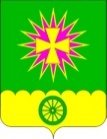 РСОВЕТ НОВОВЕЛИЧКОВСКОГО СЕЛЬСКОГО ПОСЕЛЕНИЯДИНСКОГО РАЙОНАРЕШЕНИЕот 23.12.2022				 					№ 226-56/4станица НововеличковскаяОб отмене решения Совета Нововеличковского сельского поселения Динского района от 27.04.2017 № 192-39/3«Об условиях оплаты труда военно-учетных работников Нововеличковского сельского поселения Динского района»В соответствии со статьей 18 Федерального закона от 31.12.2005 № 199-ФЗ «О внесении изменений в отдельные законодательные акты Российской Федерации в связи с совершенствованием разграничения полномочий», во исполнении протеста прокуратуры Динского района от 22.12.2022 № 7-02-2022/4089-22-20030024 Совет Нововеличковского сельского поселения Динского района, р е ш и л:Отменить решение Совета Нововеличковского сельского поселения Динского района от 27.04.2017 № 192-39/3 «Об условиях оплаты труда военно-учетных работников Нововеличковского сельского поселения Динского района», решение Совета Нововеличковского сельского поселения Динского района от 19.12.2019 № 33-6/4 «О внесении изменений в решение Совета Нововеличковского сельского поселения от 27.04.2017 № 192-39/3 «Об условиях оплаты труда военно-учетных работников Нововеличковского сельского поселения Динского района» и решение Совета Нововеличковского сельского поселения Динского района от 21.12.2020 № 99-26/4 «О внесении изменений в решение Совета Нововеличковского сельского поселения от 27.04.2017 № 192-39/3 «Об условиях оплаты труда военно-учетных работников Нововеличковского сельского поселения Динского района».2. Администрации Нововеличковского сельского поселения Динского района обнародовать настоящее решение в установленном порядке и разместить на официальном сайте Нововеличковского сельского поселения Динского района в сети Интернет.3. Контроль за выполнением настоящего решения возложить на бюджетную комиссию Совета Нововеличковского сельского поселения Динского района (Юрченко). 4. Решение вступает в силу со после его обнародования.Председатель Совета Нововеличковского сельского поселения                                              С.А.ЖуриковГлава Нововеличковского сельского поселения                                                                                 Г.М.Кова